T.C.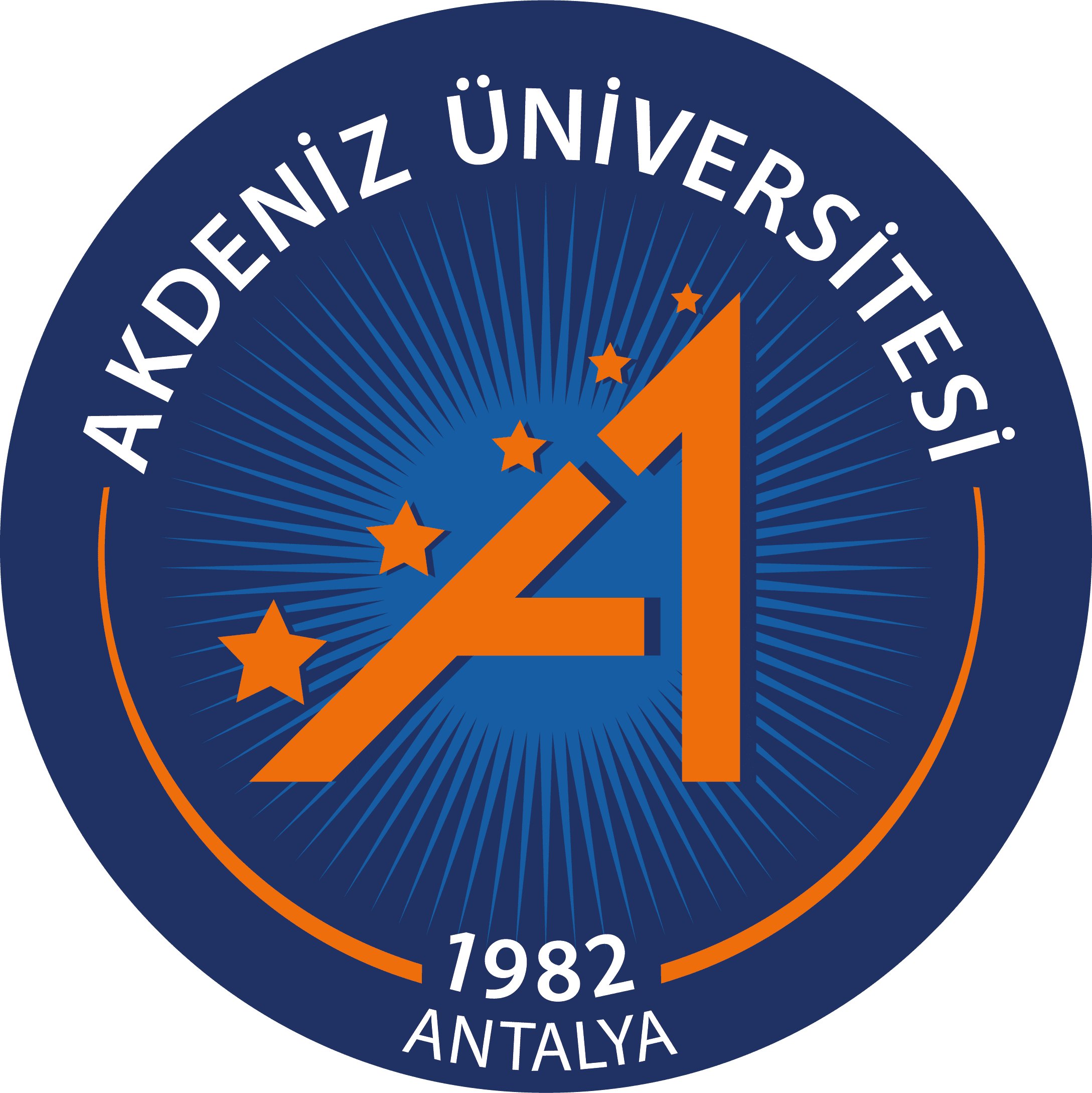 AKDENİZ ÜNİVERSİTESİGÜZEL SANATLAR  ENSTİTÜSÜT.C.AKDENİZ ÜNİVERSİTESİGÜZEL SANATLAR  ENSTİTÜSÜDAN 202                                      DANIŞMAN DEĞİŞİKLİĞİ FORMUAnasanat Dalı/Programı Tarih:Sayı  :             Güzel Sanatlar Enstitüsü Müdürlüğü’ ne,…                ..                Anasanat Dalı    …                                 numaralı öğrencisi        ….’ın danışman değişikliğinin yapılması için  gereğini bilginize arz ederim.                                                                                                     (Anasanat Dalı Başkanı)Güzel Sanatlar  Enstitüsü Müdürlüğü’ ne,              Enstitümüz,          …..Anasanat Dalı    …..Numaralı öğrencisi                                                                        ……….’ın    danışmanlığını bırakmayı kabul ediyorum.Gereğini bilginize arz ederim.                                                                                                (Mevcut Danışman, Öğretim Üyesi)Güzel Sanatlar Enstitüsü Müdürlüğü’ ne,               Enstitümüz,                ….. Anasanat Dalı                          ….. numaralı öğrencisi                                                      .                          …..’ın danışmanlığını üstlenmeyi kabul ediyorum.Gereğini bilginize arz ederim.                                                                                                   (Yeni Danışman, Öğretim Üyesi)Güzel Sanatlar Enstitüsü Müdürlüğü’ ne,             Enstitünüz             ….. Anasanat Dalı                                             ……   numaralıÖğrencisiyim. Danışmanım                            …..’in yerine                            ….. ’in atanmasını arzu etmekteyim.Gereğini bilginize arz ederim.Öğrenci Adı Soyadı                                                                                    İmza